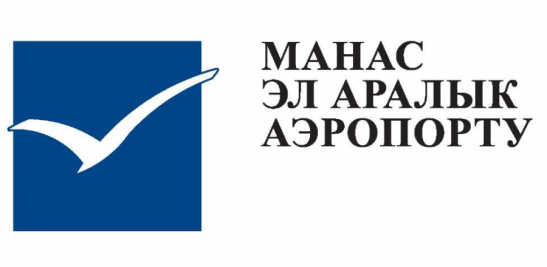 Анкета для участия в «Споттинге»на территории Международного аэропорта «Манас»При отправке Анкеты необходимо прикрепить отсканированную копию Паспорта Все поля в анкете обязательны для заполнения.e-mail для отправки анкеты: ovs@airport.kg*организатор вправе: отказать в участии в мероприятии без объяснения причин.изменить время проведения «Споттинга», заранее уведомив об этом участников.Анкета участника «Споттинга»Анкета участника «Споттинга»Анкета участника «Споттинга»Ф. И. О.Ф. И. О.Место фактического проживанияМесто фактического проживанияКонтактный телефонКонтактный телефонПодтвержденный срок занятия споттингомПодтвержденный срок занятия споттингомФотоработы / ПубликацииФотоработы / ПубликацииСсылка / URL АдресУчастие в мероприятиях по споттингу за последние 5 летУчастие в мероприятиях по споттингу за последние 5 летРекомендации (благодарность организаций, частных лиц)Рекомендации (благодарность организаций, частных лиц)Планируемое оборудование для использования в фотосъемкеНаименованиеПроизводительМодельНаименованиеПроизводительМодель